СУМСЬКА МІСЬКА РАДАVIІІ СКЛИКАННЯ ______ СЕСІЯРІШЕННЯРозглянувши звернення ГРОМАДСЬКОГО ФОРМУВАННЯ З ОХОРОНИ ГРОМАДСЬКОГО ПОРЯДКУ «СИЧ» № б/н від 14 серпня 2023 року, відповідно до Указу Президента України від 24 лютого 2022 року № 64/2022 «Про введення воєнного стану в Україні», пункту 12 постанови Кабінету Міністрів України від 27 травня 2022 року № 634 «Про особливості оренди державного та комунального майна у період воєнного стану», Порядку передачі в оренду державного та комунального майна, затвердженого постановою Кабінету Міністрів України від 03 червня 2020 року № 483 «Деякі питання оренди державного та комунального майна», враховуючи пропозиції засідання постійної комісії з питань законності, взаємодії з правоохоронними органами, запобігання та протидії корупції, місцевого самоврядування, регламенту, депутатської діяльності та етики, з питань майна комунальної власності та приватизації Сумської міської ради (протокол від 15 вересня 2023 року № 38), керуючись статтею 25, частиною п’ятою статті 60 Закону України «Про місцеве самоврядування в Україні», Сумська міська радаВИРІШИЛА:1. Надати ГРОМАДСЬКОМУ ФОРМУВАННЮ З ОХОРОНИ ГРОМАДСЬКОГО ПОРЯДКУ «СИЧ» знижку з орендної плати за користування нежитловими приміщеннями площею 80,5 кв.м, за адресою: м. Суми,                            вул. Холодногірська, буд. 35, а саме: встановити орендну плату в розмірі                            1 гривня за 1 кв.м у місяць з 08 серпня 2023 року до закінчення воєнного стану в Україні.2. Управлінню комунального майна Сумської міської ради                       (Дмитренко Сергій) нараховувати орендну плату ГРОМАДСЬКОМУ ФОРМУВАННЮ З ОХОРОНИ ГРОМАДСЬКОГО ПОРЯДКУ «СИЧ» за користування нежитловими приміщеннями площею 80,5 кв.м, за адресою:                     м. Суми, вул. Холодногірська, буд. 35 згідно з пунктом 1 цього рішення.3. Координацію виконання цього рішення покласти на заступника міського голови згідно з розподілом обов’язків.Сумський міський голова                                                              Олександр ЛИСЕНКОВиконавець: Дмитренко Сергій                       ______________Ініціатор розгляду питання – постійна комісія з питань законності, взаємодії з правоохоронними органами, запобігання та протидії корупції, місцевого самоврядування, регламенту, депутатської діяльності та етики, з питань майна комунальної власності та приватизації Сумської міської ради.Доповідач: Дмитренко Сергій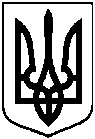 Проєктоприлюднено«___» _______ 20__ від ___ _______2023 року № ____-МРм. СумиПро надання знижки з орендної плати ГРОМАДСЬКОМУ ФОРМУВАННЮ З ОХОРОНИ ГРОМАДСЬКОГО ПОРЯДКУ «СИЧ» за користування майном комунальної власності Сумської міської територіальної громади у період  воєнного стану